Certificate of achievement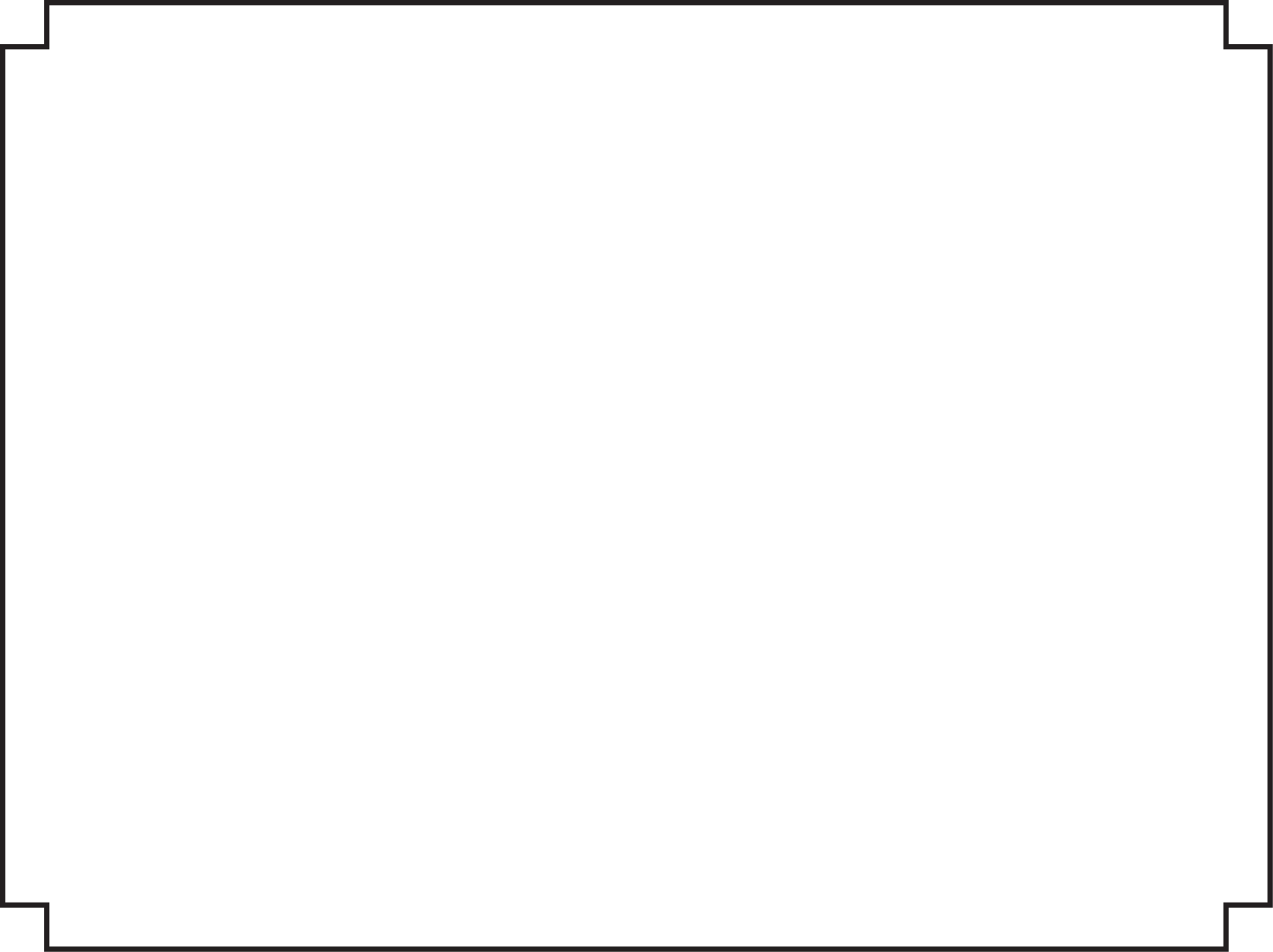 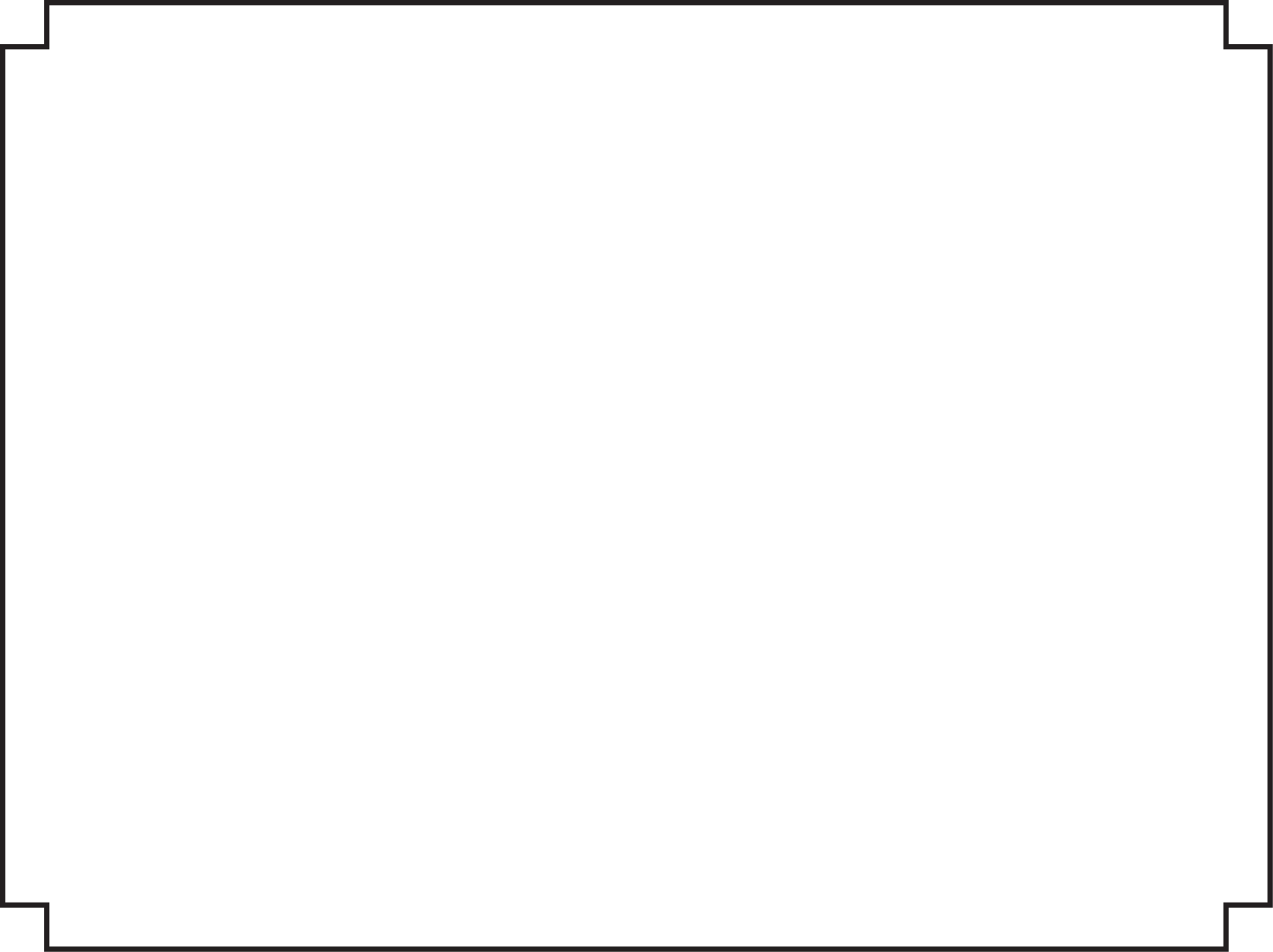 [Recipient Name]is hereby recognized for her outstanding participation inSTREAM GIRLS